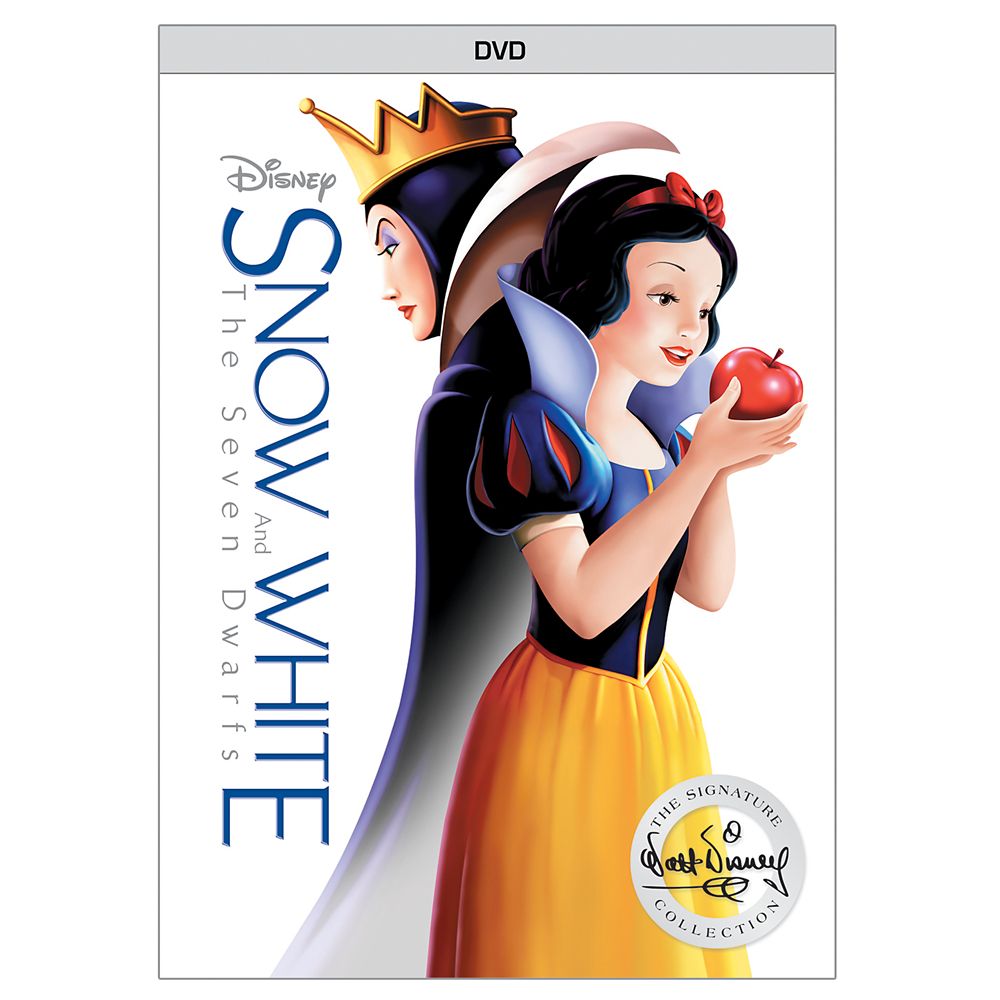 Plaintiff Queen brings an action for Declaratory Judgment seeking a determination that she is the fairest of them all. Snow White counterclaims. Plaintiff presents Ms. Mirror, a purported expert in beauty. Defendant presents “Doc” a plastic surgeon. The case centers on expert testimony and which standard should be applied: Frye or Daubert.  Judge Sleepy turns to the audience for help....ALL RISE – IN THE MATTER OF QUEEN V. SNOW WHITE, JUDGE SLEEPY PRESIDING. ACT ITHE QUEEN ANDMS. MIRRORScene 1Ms. Mirror – a Perfect Reflection Beauty expert based on years of experience.Scene 2Sneezy’s Voir Dire of Ms. Mirror and objection under Frye; indisputable bias towards Queen.ACT IISNOW WHITE AND “DOC”Scene 1“Doc’s” Background and Training -   Face Mapping MethodologyScene 2What Type of Surgeon is “Doc?” Is He Peer Reviewed?  Can He See?
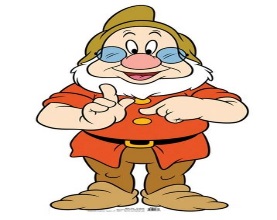 ACT III“DOC” IS ADMITTED AS AN EXPERT
Scene 1
Prior Relationship with Queen – Who is Dr. Dopey?Scene 2“Doc” is being paid in violation of Rule 4-3.4Scene 3Grumpy gets personal!Scene 4An Apple and A Prince!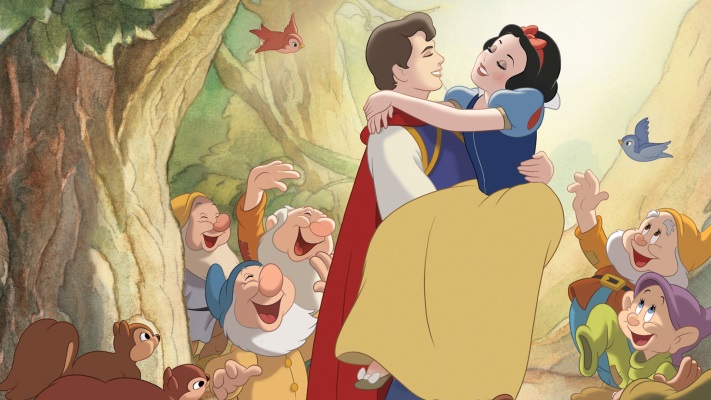 GRAY’S INNPlaywrightALISON BAKER
CASTHOST - WILL GOEBEL Judge Sleepy - Judge Paige Gillman The Queen  - Nalani Gordon Snow White  - Nicole BaRNa  Grumpy, Esq.  - JEAN MARIE MIDDLETON Sneezy , Esq. - SHARI ELESSARMs. MirrOR -Rebecca McFadden Doc  - Alison Percy Happy  - Andrea Trax Bashful - Allison ForsTer Dr. Dopey - GENNY BERNSTEIN the Prince (and his Horse) - BRANDON WEITZMAN MODERATORSJudge Paige Gillman & Ashley HoulihanLYRICS & DANCEJean Marie MiddletonGRAY’S INN Production CrewCoordinator – Shari Elessar
Script Editor - Andrea TraxPowerpoint– Ashley Houlihan
POWERPOINT ASSISTANCE  - GENNY BERNSTEIN;Ana Cristina Maldonado, bRANDON WEITZMANPlanning & Production – Nicole Barna, Genny Bernstein, Alexcia Cox, Judge Paige Gillman, Nalani Gordon, Rebecca McFadden, Jean Marie Middleton, Alison Percy, Susan St. John; Research  – Allison ForsTer, Judge Gillman,Will Goebel, Nalani Gordon; Programs & PROPS – Susan St. John  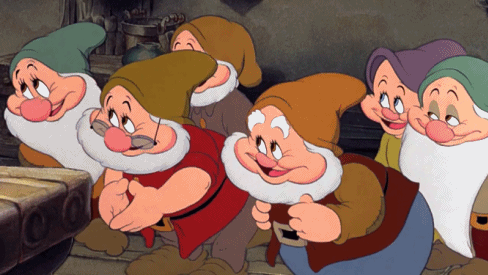 GRAY’S INN PRESENTSTHE QUEEN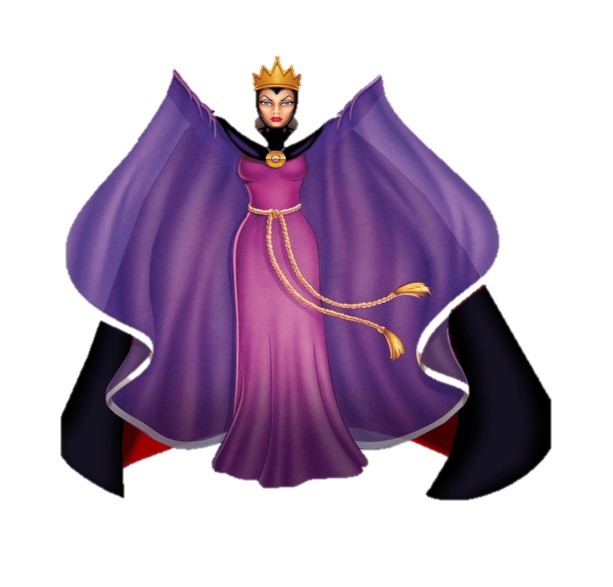 versusSNOW WHITE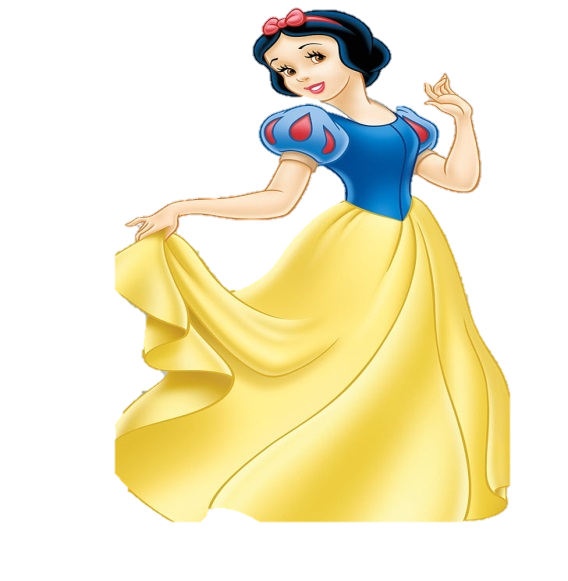 Who is the Fairest of them all? 